		Администрация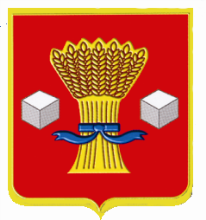 Светлоярского муниципального района Волгоградской областиПОСТАНОВЛЕНИЕот  01.04. 2024                           №463Об окончании отопительного периода 2023-2024 годовВ соответствии с постановлением Правительства РФ от 06.05.2011 № 354 «О предоставлении коммунальных услуг собственникам и пользователям помещений в многоквартирных домах и жилых домов», Правилами оценки готовности к отопительному периоду, утвержденными Приказом Министерства энергетики Российской Федерации от 12.03.2013 № 103, руководствуясь Уставом Светлоярского муниципального района Волгоградской области, Уставом Светлоярского городского поселения Светлоярского муниципального района Волгоградской областип о с т а н о в л я ю:1.   Закончить отопительный период 2023-2024 годов в Светлоярском муниципальном районе Волгоградской области с __.04.2024. Директору муниципального бюджетного учреждения «Управление муниципального хозяйства» Светлоярского муниципального района Волгоградской области (Новиков В.А.) принять меры к отключению отопления объектов социальной сферы с __.04.2024.Рекомендовать: Главам      сельских     поселений     Светлоярского муниципального района Волгоградской области и руководителям ресурсоснабжающих организаций Светлоярского муниципального района Волгоградской области принять соответствующие нормативные акты об окончании отопительного периода с __.04.2024;Генеральному директору ООО «КЭС» (Байбикова А.Ф.) прекратить с __.04.2024 года подачу тепловой энергии на отопление жилых помещений многоквартирного жилого фонда и организаций, расположенных на территории Светлоярского городского поселения Светлоярского муниципального района Волгоградской области;Руководителям управляющих организаций, обслуживающих многоквартирный жилой фонд, расположенный на территории Светлоярского городского поселения Светлоярского муниципального района Волгоградской области, прекратить подачу тепловой энергии в жилые дома с __.04.2024.4. Руководителям ресурсоснабжающих, управляющих организаций и организаций потребителей тепловой энергии в срок до 01.05.2024 разработать и утвердить приказ о подготовке к отопительному периоду 2024-2025 годов и План мероприятий по подготовке к отопительному периоду 2024-2025 годов с учетом предписаний Ростехнадзора.5. Отделу по муниципальной службе, общим и кадровым вопросам администрации Светлоярского муниципального района Волгоградской области (Иванова Н.В.) направить настоящее постановление для опубликования в районной газете «Восход» и размещения на официальном сайте Светлоярского муниципального района Волгоградской области.6. Контроль за исполнением настоящего постановления возложить на заместителя главы Светлоярского муниципального района Волгоградской области Чередниченко С.А.Глава муниципального района		 	         В.В.Фадеев   Д.Н.Леонов 